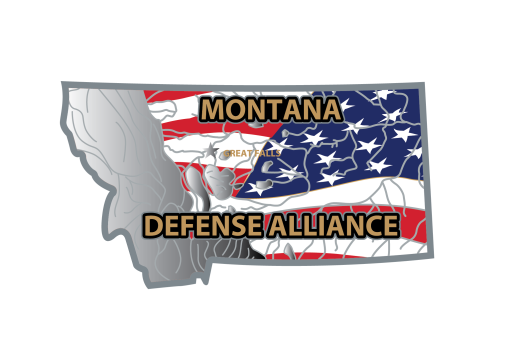 MTDA Executive Committee MeetingMarch 2, 2015Chamber Video Conference CenterCommittee Members Present:David Weissman		John Faulkner	Greg DoyonSteve Malicott		Steve GroomsChamber Staff:Tom Alfrey			Roxy Perez		Joann GogoReview of Minutes:◊ Motion was made and seconded to approve the January 5, 2015 Minutes as presented.  Motion carries. Federal Delegation Updates:○	None PresentACTION ITEM:  Chamber Staff to add Mike Waite as the local representative for Congressman Zinke.Treasurer’s Report:A.	Reviewed January Financials 	1.	Membership numbers are low.  	2.	Short on Income vs. budget.	3.	Expenses about $1,000 over budget.	4.	Will follow up on outstanding and canceled members	5.	We have a new member, KFBB. ◊ Motion was made and seconded to approve the January Financials as presented.  Motion carries.  BUSINESS:A.	Update on Col Wilcox and P4 signing	1.	Signing was done a couple of weeks ago. 	2.	Good meeting all aroundB.	Trip/Activity Reports	1.	Spoke at a Pachyderms Meeting in February to discuss MTDA and MTANG. 	2.	Met with Col Hronek and Col Wilcox before Pachyderm meeting.  		a.	Grateful to have C-130’s.  	3.	Attended encroachment meeting at the city, looking at an ICE Map, sort of like the JLUS.	4.	Visited with RED HORSE and will be lost in the next two years after 2016, 219th may not be affected.	5.	Repurposed Blackhawk Helicopters are coming to Malmstrom. 	6.	Attended the Annual Nuclear Summit in DC		a.	Ambassador from Russia spoke at the summit, 500 in attendance. C.	Planning	1.	General Fortney will be the vice commander at Global Strike Command.	2.	Potential Washington DC Trip		a.	Looking at potential dates that are available for all parties.  	3.    Reviewed and updated plans for attending the ADC Conference in Monterrey, CA. in March 		David and Greg are scheduled to attend.       4.    Discussed attendance at the Strategic Deterrence Coalition at Whitman AFB. We are members of the                      Coalition and David is the VP of Marketing. We have been given the opportunity to be a $3.000 sponsorWe discussed the benefits and opportunities of attending and sponsoringA suggestion was made to request a matching sponsorship from the Governor’s office. ATION ITEM:  David to contact the Governor’s office for possible sponsorship assistance◊ Motion was made and seconded to support the $3,000 sponsorship. Motion carries.D.   Update on Action Plans. 	1.  Discussed follow-up on our request  letter to the counties concerning MTDA  membership 		a.   We have heard back from Judith Basin, Fergus, Wheatland, and Choteau counties. b.   We would like to have all 56 counties join the Alliance, as all counties have guardsman and there is a        significant economic  impact on the entire state.c.    We would like to arrange for a presentation at MACOACTION ITEM:  Steve G. and David to coordinate with JoeOTHER:Review GFDA investment and attendance ACTION ITEM; David will follow-up with GFDA Chair (Spencer Woith) MTANG Change of Command will take place on Saturday, March 7thArrangements will be made for an appreciation luncheon for Col. Hronek.MTDA, MAC & Chamber will provide a gift for Col. HronekNominations – we have two openings on the Exec. Committee; please provide suggested names to David. The next MTDA Executive Committee Meeting is scheduled for Monday, April 6, 2015 at 3:00 p.m. in the Chamber Video Conference Center. Respectfully submitted, Roxy Perez & Tom Alfrey